第十五屆全國體育運動學術團體聯合年會暨學術研討會超越運動 讓生活與世界更美好Beyond Sport~~~Sport has the power to make life better and change the world壹、 宗旨我國體育運動學術領域蓬勃發展，體育學門專業領域多元分化，為促進國內體育運動學術團體，進行跨領域合作交流，提升體育學門在自然科學與人文社會科學的科技整合，在教育部主導推動下，從二○○六年起，辦理全國體育運動學術團體聯合年會暨學術研討會(以下簡稱聯合年會)，迄今適逢第十五屆，已成為臺灣體育學術界一大盛事。本屆聯合年會主題為「超越運動 讓生活與世界更美好」--- Beyond Sport~~~Sport has the power to make life better and change the world，這次大會的主題來自諾貝爾和平獎得主曼德拉所言：「運動具有改變世界的力量」---Sport has the power to change the word ；但我們也認為：「運動具有提升生命品質的力量」---Sport has the power to make life better. 冀望藉由運動的平台，我們享受運動，更能超越運動，以運動發展面對生活挑戰的正向態度與行為，讓每個人成為更好的自己；並以運動促進國際交流與合作，打造更美好和諧的人類世界。本次聯合年會，歡迎國內體育運動學術團體會員、學者專家、學校師生與社會人士共同參與，增進產官學界互動，以發揮聯合年會辦理之綜效。	貳、辦理單位：     一、指導單位：教育部體育署、桃園市體育局      二、主辦單位：台灣運動教育學會、國立體育大學、中華民國體育志工總會      三、承辦單位：台灣運動教育學會學術委員會、國立體育大學體育學院      四、協辦單位：(以筆畫順序排列)叁、活動日期暨地點：   一、日期：2020年12月5日至6日(星期六至星期日)    二、地點：國立體育大學體育館/國際會議廳 (http://www.ntsu.edu.tw)                        桃園市龜山區文化一路250號肆、執行內容：     一、聯合年會：本屆聯合年會為整合資源，舉辦活動包含開閉幕、專題演講、專業論壇、論文發表、人員表揚與運動嘉年華外，並為讓各學(協)會員參與各自團體的活動，在研討會中安排不同時段，由本會提供場地及相關行政服務，供各學(協)會於不同時間分別舉辦其學、協會會議活動。    二、專業論壇：邀請專家學者，就特定體育、運動、與教育議題進行演講、對話與討論。    三、專題演講：邀請專家學者，針對研討主題進行專題演講與分享。    四、論文發表：建立體育運動學術及研究成果交流平台，開放相關主題之論文投稿，聘            請專家學者進行審查，並安排時段進行口頭及海報發表。    五、優秀體育運動人員表揚：由各與會學、協會推薦各團體之優秀人才，於大會典禮介            紹並請指導單位長官代表頒獎 (體育運動耕耘獎) 表揚。    六、運動嘉年華會：邀請各學、協會及體育運動系所團體彙整其歷年出版刊物、學術研                究與專案推動之成果，進行靜態或動態之展示；邀請運動相關產業於專屬攤位實務              展示，提供學校體育教師、體育相關科系學生與運動教練等相關資訊。伍、研討主題與受邀講者：主辦單位邀請相關學者專家，就體育運動前瞻發展、高教創新與體育發展、學術創新與國際化，以及運動讓生活與世界更美好等議題，進行演講與論壇。本次聯合年會專題演講論壇主講者(以筆畫順序排列)             吳經國博士／前國際奧會執行委員             林華韋教授／國立台灣體育運動大學校長／亞洲棒球總會秘書長 洪蘭博士／國立中央大學講座教授             高俊雄博士／國立體育大學特聘教授／教育部體育署(前)署長、國立體大(前)校長    陳錦生博士／考試院考試委員／台灣健康運動聯盟理事長／長榮大學(前)校長             張育愷博士／國立台灣師範大學研究講座教授             蔡今中博士／國立台灣師範大學國家講座教授             戴遐齡博士／台北市立大學校長／ (前)行政院體育委員會主委其他邀請的學者專家再者，誠摯歡迎體育學者專家師生們，踴躍參與學術研討會投稿，投稿主題包含下列範疇：運動教育學、運動管理學、運動生理學、運動社會學、運動心理學、運動生物力學、運動休閒與文史哲學、運動測驗評量、訓練與其他體育運動相關領域。陸、報名方式：一、未投稿發表報名(僅參與研討會及第二作者以後發表者)：一律採網路線上報名作業 (網
        址: https://reurl.cc/R4pdQ6)或參閱台灣運動教育學會網站 (http://www.tassp.org.tw/)。填
       寫基本資料及轉帳帳號末5碼。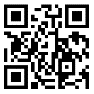 二、學術論文投稿報名：參加口頭及海報發表者，需至學術論文投稿系統完成報名作業 
         (網址: https://reurl.cc/X6dX33) 填寫基本資料及轉帳帳號末5碼 ，並上傳中文或英文摘
        要、科技部個人資料表(附件3)，第一作者無須再到未投
        稿發表報名。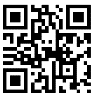 柒、費用： 一、一般參與者(未投稿者)：僅參與研討會及第二作者以後發表者，未投稿發表者需繳交參與費用，如表1 繳費標準，本活動全程參與者核發出席證明。二、論文發表者(投稿者)：論文發表者投稿論文後，經審查通過後，得參與口頭及海報發表；論文發表者皆需於投稿時，繳交論文審查業務費（此費用已含報名費），如表1 繳費標準。三、大會將提供十二月五日(星期六)之午餐及晚餐(宴)，要用餐者請於表單系統登記，本費用已含在報名費中，不須額外繳費。四、繳費方式：請以轉帳方式繳費至主辦單位之銀行帳戶 (代號：郵局700 ，局號：
        000122-2　帳號：055265-5，戶名：台灣運動教育學會潘義祥)，並於報名或投稿表單
       中填寫轉帳帳號末5碼，同時上傳匯款收據照片，本會工作人員業經確認後，將以電
       子郵件通知。　　表1 繳費標準    註：本表所述各學(協)會員以本屆聯合年會主辦與協辦單位為限捌、重要日期：一、註冊報名：本研討會自2020年8月13日起接受稿件報名，一律採用網路報名。二、摘要上傳截止日程：2020年10月20日。三、摘要審查結果通知日程：2020年11月20日。四、一般參與者(未投稿者)報名截止日程：2020年11月11日。五、暫定公告大會相關議程：2020年11月25日。玖、優秀論文獎：    研討會將針對所發表的論文，擇優頒發口頭及海報發表論文獎若干名。拾、附則：一、參加人員得向所屬單位申請公（差）假，如須住宿請自行處理。二、凡全程參與研討會者核發證書；實際到場發表者始頒予發表證書。三、研討會期間供應餐點，為響應環保，請自備環保杯。四、交通資訊：可從臺北車站(A1)或桃園高鐵站(A18)搭乘機場捷運至體育大學站(A7)，
        下車後，步行至國立體育大學約10-15分鐘。五、因應嚴重特殊傳染性肺炎 (COVID-19) 防疫，需管制入場人數以保持社交距離，恕
不開放現場報名。六、為避免群聚感染，更為了確保自身及他人健康，敬請依中央流行疫情指揮中心發佈
        辦法處理，並請自備口罩參與活動。七、若疫情嚴重，主辦單位有權作因應調整，改成線上學術研討會，或是以實體與線上兼具的學術研討會。八、如有任何問題，投稿與註冊部份，請mail至專屬信箱詢問 : taiwantassp@gmail.com 其他部分請洽簡亞庭小姐，TEL：03-3283201轉8532註：本日程表若因活動辦理之需求，主辦單位可因應進行調整。第十五屆全國體育運動學術團體聯合年會暨學術研討會論文投稿辦法一、本研討會設有論文審核小組，審核研討會發表之論文、發表方式以及論文收錄之文章。審核小組有權更改論文格式與內容，以符合研討會或論文集之需要。二、投稿方式：本研討會投稿請至本研討會論文投稿系統 (https://reurl.cc/X6dX33) 進行投稿相關資料填寫與上傳。請務必配合將摘要檔名命名為所屬學會名稱_中文姓名之格式(以台灣運動教育學會會員王小明為例，檔案命名為「台灣運動教育學會_王小明」)，以利工作小組收件，大會收到稿件後將會以E-mail方式回覆作者。待工作小組確認繳費及報名後，始完成投稿手續。三、繳費方式：投稿參加口頭及海報發表者，皆須於論文投稿時繳交論文審查業務費，請以轉帳方式繳費（郵局代號：700，局號：000122-2　帳號：055265-5，戶名：台灣運動教育學會潘義祥），轉帳請務必註明投稿人姓名，並將轉帳帳號末5碼與收據照片、中文或英文摘要、科技部個人資料表(附件3)，上傳到學術論文投稿報名系統，業經本會工作人員確認後將以電子郵件通知。投稿截止日期：2020年10月20日；審查結果會於2020年11月20日通知。四、投稿相關規定：       (一)尚未在其他研討會、期刊或相關刊物上發表過的原創性或綜評性文章。       (二)摘要「內文」字數須在500 字以內。       (三)原創性文章摘要必須反應完整論文內涵，包括目的、方法、結果、結論和關鍵詞，且必須在摘要中用粗體字標示出上述標題；綜評性文章摘要、運動社會、歷史和哲學 類論文摘要，得依領域慣例撰寫，論文摘要撰寫格式及檢核表參考附件1及附件2。       (四)摘要中必須明確指出研究目的；方法中需簡要提及研究對象、研究設計與資料處理等；結果僅能顯示有意義的資料，且盡可能有數據的展現；結論是回答研究問題與討論的彙整；關鍵詞以3～5個重要詞句為原則。       (五)投稿者若有違反學術倫理行為，本會得撤銷其論文發表資格，並不得要求退還論文審查費用。五、口頭發表注意事項：(一)每篇文章發表10分鐘及討論5分鐘。(二)發表者請事先準備Power Point 簡報檔案，所有會場教室皆已配備電子講桌可以供簡報檔播放，請於每階段發表前10分鐘至發表場地，由各場工作人員協助確認簡報電子檔播放正常。(三)若該場次發表會議己開始進行，而發表人尚未抵達會場時，主持評論人有權決定是否將其發表時間重新分配給其他發表者。(四)發表證明：於該場次發表完畢後，由評論主持人統一發放。(五)研習證明：於研討會結束後統一發放。六、海報發表注意事項：(一)海報規格：海報規格為高120公分，寬90公分。(二)發表流程：發表時請準備3-5分鐘內口頭說明，於海報發表時解說。(三)海報張貼與拆除時間：於發表場次確定後，於本學會官網公告。(四)海報發表證明：於該場次發表完畢後，由評論主持人統一發放。(五)研習證明：於研討會結束後統一發放。七、由本次研討會編審委員會邀請相關領域之學者、專家擔任評審，審查項目如下：        (一)研究議題的重要性        (二)研究方法的適當性        (三)分析結果的正當性        (四)理論的創新與價值性        (五)實務的價值與應用性八、如有任何問題，請mail至專屬信箱詢問 : taiwantassp@gmail.com 附件1、撰寫論文摘要參考格式第十五屆全國體育運動學術團體聯合年會暨學術研討會論文摘要表會議時間：2020年12月5-6日會議地點：國立體育大學通訊作者：                            聯絡電話：                         電子信箱：The 15th Physical Education and Sport Academic Organizations Annual Joint Assembly and SymposiumABSTRACTDecember, 5-6, 2020Hosted by: National Taiwan Sports UniversityCorresponding author:                         Tel.:                           e-mail:附件2、格式檢核表第十五屆全國體育運動學術團體聯合年會暨學術研討會論文摘要格式檢核表若檢核無誤，請在方框內打vThe 15th Physical Education and Sport Academic Organizations Annual Joint Assembly and SymposiumAbstract format     Abstract submission checklist附件3、科技部個人資料表科技部個人資料表（發表者填寫）以下各項資料均將收錄於科技部資料庫內，其中有關個人姓名、服務機構、聯絡電話（公）及著作目錄等，將公開於本會網際網路「研究人才」項下，提供外界查詢。至於其他如傳真號碼、E-mail、學歷、經歷、專長等資料，為尊重個人意願，請圈選（同意／不同意）於網際網路上提供外界查詢。（如以往已經表示過意見者，可不必再勾選。）一、基本資料　　　　　　　　　　　　　　　　　　　    簽名：　　　　　　二、主要學歷（由最高學歷依次填寫，若仍在學者，請在學位欄填「肄業」）三、現職及與專長相關之經歷（指與研究相關之專任職務，請依任職之時間先後順序由最近者往前追溯）四、專長（請填寫與研究方向有關之學術專長名稱）中華民國大專院校體育總會臺灣身體文化學會中華民國戶外遊憩學會臺灣身體活動與運動科學學會中華民國有氧體能運動協會臺灣特殊族群體育健康休閒協會中華民國休閒治療學會臺灣健康運動聯盟中華民國海洋運動推廣協會臺灣運動心理學會中華民國運動教練學會臺灣運動生物力學學會中華民國運動資訊協會臺灣運動生理暨體能學會中華民國運動傷害防護協會臺灣運動休閒產業經理人協會中華民國運動觀光協會臺灣運動社會學會中華民國體育學會臺灣運動科技發展協會中華全民運動健康管理協會臺灣運動健康學會中華運動傳播學會臺灣運動傷害防護學會 世界休閒協會臺灣分會臺灣運動醫學學會台灣幼兒體育學會臺灣適應身體活動學會台灣運動禁藥管制學會臺灣適應體育運動與健康學會台灣跆拳道運動學會臺灣體育政策學會社團法人台灣運動觀光產業協會臺灣體育運動史學會社團法人臺灣休閒協會臺灣體育運動管理學會海峽兩岸體育研究學會臺灣體育運動暨娛樂法學會臺灣休閒運動管理協會註冊類別繳費類別繳交費用繳交費用各註冊類截止時間一般參與者(未投稿者)各學(協)會員300元300元一般註冊報名截止2020.11.11需至報名系統報名一般參與者(未投稿者)非各學(協)會員600元600元一般註冊報名截止2020.11.11需至報名系統報名註冊類別繳費類別早鳥投稿2020.09.10前完成繳費一般投稿2020.09.11~   2020.10.20投稿報名截止2020.10.20(費用已含報名費)論文發表者(投稿者)各學(協)會員400元500 元投稿報名截止2020.10.20(費用已含報名費)論文發表者(投稿者)非各學(協)會員700元800元 投稿報名截止2020.10.20(費用已含報名費)第15屆全國體育運動學術團體聯合年會活動日程表          2020年12月5日(星期六)第15屆全國體育運動學術團體聯合年會活動日程表          2020年12月5日(星期六)第15屆全國體育運動學術團體聯合年會活動日程表          2020年12月5日(星期六)第15屆全國體育運動學術團體聯合年會活動日程表          2020年12月5日(星期六)地點08:20~09:00報到報到報到國立體育大學體育館09:00~09:30開幕典禮／迎賓活動
致歡迎詞：國立體育大學  邱炳坤校長                               台灣運動教育學會 潘義祥理事長　　　　       來賓致詞：教育部長官開幕典禮／迎賓活動
致歡迎詞：國立體育大學  邱炳坤校長                               台灣運動教育學會 潘義祥理事長　　　　       來賓致詞：教育部長官開幕典禮／迎賓活動
致歡迎詞：國立體育大學  邱炳坤校長                               台灣運動教育學會 潘義祥理事長　　　　       來賓致詞：教育部長官體育館09:30~09:40頒獎典禮/體育運動耕耘獎暨贊助廠商感謝狀頒獎典禮/體育運動耕耘獎暨贊助廠商感謝狀頒獎典禮/體育運動耕耘獎暨贊助廠商感謝狀體育館09:40~10:30專題演講一：體育運動前瞻發展主題：我國體育運動的發展與挑戰~台灣與全球視角主講人：高俊雄博士／國立體育大學特聘教授、(前)校長／(前)教育部體育署署長主持人：周宏室博士／ 國立體育大學榮譽教授、(前)校長／台灣運動教育學會創會理事長專題演講一：體育運動前瞻發展主題：我國體育運動的發展與挑戰~台灣與全球視角主講人：高俊雄博士／國立體育大學特聘教授、(前)校長／(前)教育部體育署署長主持人：周宏室博士／ 國立體育大學榮譽教授、(前)校長／台灣運動教育學會創會理事長專題演講一：體育運動前瞻發展主題：我國體育運動的發展與挑戰~台灣與全球視角主講人：高俊雄博士／國立體育大學特聘教授、(前)校長／(前)教育部體育署署長主持人：周宏室博士／ 國立體育大學榮譽教授、(前)校長／台灣運動教育學會創會理事長體育館10:40~12:00論壇一：高教創新與體育發展主題：高等教育與體育發展之創新與挑戰主講暨與談人：（依筆畫順序）林華韋教授　／國立台灣體育運動大學校長／亞洲棒球總會秘書長陳錦生博士    ／考試院考試委員／(前)長榮大學校長／台灣健康運動聯盟理事長
戴遐齡博士　／臺北市立大學校長／(前)行政院體育委員會主委主持人：邱炳坤博士／國立體育大學校長／台灣運動社會學會理事長論壇一：高教創新與體育發展主題：高等教育與體育發展之創新與挑戰主講暨與談人：（依筆畫順序）林華韋教授　／國立台灣體育運動大學校長／亞洲棒球總會秘書長陳錦生博士    ／考試院考試委員／(前)長榮大學校長／台灣健康運動聯盟理事長
戴遐齡博士　／臺北市立大學校長／(前)行政院體育委員會主委主持人：邱炳坤博士／國立體育大學校長／台灣運動社會學會理事長論壇一：高教創新與體育發展主題：高等教育與體育發展之創新與挑戰主講暨與談人：（依筆畫順序）林華韋教授　／國立台灣體育運動大學校長／亞洲棒球總會秘書長陳錦生博士    ／考試院考試委員／(前)長榮大學校長／台灣健康運動聯盟理事長
戴遐齡博士　／臺北市立大學校長／(前)行政院體育委員會主委主持人：邱炳坤博士／國立體育大學校長／台灣運動社會學會理事長體育館12:00~13:00午餐(宴)、各學協會活動午餐(宴)、各學協會活動午餐(宴)、各學協會活動體育館或各教室13:00~14:00海報發表(一)海報發表(一)論壇二：運動i台灣主題：桃園i運動之紮根與推展主持人：牟鍾福博士／中華民國體育志工總會理事長／國立體育大學體育運動與社會發展中心主任地點：教學研究大樓三樓308教室體育館/海報發表及專題演講、戶外教育論壇暨實務工作坊教學研究大樓三樓308室/論壇二:運動i台灣14:10~15:10專題演講二：超越運動 讓世界更美好主題：奧林匹克運動全球化／古柏汀爵士之理想與挑戰～從東奧談起主講人：吳經國博士／前國際奧會執行委員主持人：陳國儀副校長／國立體育大學／亞洲奧會執行
　　　　委員兼財務委員會主席專題演講二：超越運動 讓世界更美好主題：奧林匹克運動全球化／古柏汀爵士之理想與挑戰～從東奧談起主講人：吳經國博士／前國際奧會執行委員主持人：陳國儀副校長／國立體育大學／亞洲奧會執行
　　　　委員兼財務委員會主席論壇二：運動i台灣主題：桃園i運動之紮根與推展主持人：牟鍾福博士／中華民國體育志工總會理事長／國立體育大學體育運動與社會發展中心主任地點：教學研究大樓三樓308教室體育館/海報發表及專題演講、戶外教育論壇暨實務工作坊教學研究大樓三樓308室/論壇二:運動i台灣15:20~16:20專題演講三：超越運動  讓生活更美好主題：運動、認知與全人教育主講人：洪蘭博士／國立中央大學講座教授主持人：黃永旺教授／國立體育大學體育學院院長／
　　　　亞洲太平洋巧固球總會副會長兼代理會長 專題演講三：超越運動  讓生活更美好主題：運動、認知與全人教育主講人：洪蘭博士／國立中央大學講座教授主持人：黃永旺教授／國立體育大學體育學院院長／
　　　　亞洲太平洋巧固球總會副會長兼代理會長 論壇二：運動i台灣主題：桃園i運動之紮根與推展主持人：牟鍾福博士／中華民國體育志工總會理事長／國立體育大學體育運動與社會發展中心主任地點：教學研究大樓三樓308教室體育館/海報發表及專題演講、戶外教育論壇暨實務工作坊教學研究大樓三樓308室/論壇二:運動i台灣16:20~16:40茶敘茶敘論壇二：運動i台灣主題：桃園i運動之紮根與推展主持人：牟鍾福博士／中華民國體育志工總會理事長／國立體育大學體育運動與社會發展中心主任地點：教學研究大樓三樓308教室體育館/海報發表及專題演講、戶外教育論壇暨實務工作坊教學研究大樓三樓308室/論壇二:運動i台灣16:40~18:00海報發表(二)戶外教育論壇暨實務工作坊：學校體育的跨域與創新　　主題：COVID-19疫情下體育新「視」界～戶外探索教育主講暨與談人：王俊杰博士／王伯宇博士／教育部體育署
戶外探索教育主持人施敏雄校長／翁志航主任／戶外探索教育典範推動學校主持人：吳冠璋博士／國立體育大學國際戶外探索GAOL　計劃主持人戶外教育論壇暨實務工作坊：學校體育的跨域與創新　　主題：COVID-19疫情下體育新「視」界～戶外探索教育主講暨與談人：王俊杰博士／王伯宇博士／教育部體育署
戶外探索教育主持人施敏雄校長／翁志航主任／戶外探索教育典範推動學校主持人：吳冠璋博士／國立體育大學國際戶外探索GAOL　計劃主持人體育館18:00~晚餐晚餐晚餐體育館2020年12月6日(星期日)2020年12月6日(星期日)2020年12月6日(星期日)2020年12月6日(星期日)地點08:10-08:20報到 報到 報到 國際會議廳08:20-09:20口頭發表(一)海報發表(三)口頭發表(一)海報發表(三)口頭發表(一)海報發表(三)教學研究大樓各教室(口頭發表)、國際會議廳川堂(海報發表)09:30-10:50專題演講四：學術創新與國際化I／他山之石 可以為錯主題：學習與教學科技學門研究創新與國際化~~~體育學門學術更上一層之發想主講人：蔡今中博士／國立臺灣師範大學講座教授主持人： 闕月清博士／台灣運動教育學會榮譽理事長專題演講四：學術創新與國際化I／他山之石 可以為錯主題：學習與教學科技學門研究創新與國際化~~~體育學門學術更上一層之發想主講人：蔡今中博士／國立臺灣師範大學講座教授主持人： 闕月清博士／台灣運動教育學會榮譽理事長專題演講四：學術創新與國際化I／他山之石 可以為錯主題：學習與教學科技學門研究創新與國際化~~~體育學門學術更上一層之發想主講人：蔡今中博士／國立臺灣師範大學講座教授主持人： 闕月清博士／台灣運動教育學會榮譽理事長國際會議廳11:00~12:00專題演講五：學術創新與國際化II／百尺竿頭 更進一步主題：我國體育學術發展與挑戰~在地化與國際接軌主講人：張育愷博士／台灣運動心理學會理事長／國立臺灣師範大學講座教授　主持人：潘義祥博士／台灣運動教育學會理事長／國立體育大學體育研究所所長專題演講五：學術創新與國際化II／百尺竿頭 更進一步主題：我國體育學術發展與挑戰~在地化與國際接軌主講人：張育愷博士／台灣運動心理學會理事長／國立臺灣師範大學講座教授　主持人：潘義祥博士／台灣運動教育學會理事長／國立體育大學體育研究所所長專題演講五：學術創新與國際化II／百尺竿頭 更進一步主題：我國體育學術發展與挑戰~在地化與國際接軌主講人：張育愷博士／台灣運動心理學會理事長／國立臺灣師範大學講座教授　主持人：潘義祥博士／台灣運動教育學會理事長／國立體育大學體育研究所所長國際會議廳12:00~12:20閉幕典禮/頒優秀論文獎 閉幕典禮/頒優秀論文獎 閉幕典禮/頒優秀論文獎 國際會議廳13:00-17:00各學協會活動各學協會活動各學協會活動各教室投稿論文題目作者一1　作者二1　作者三2　作者四21某某學校體育室　2某某學校體育學系
摘　要目的：內文長度須在500字以內，以一段式呈現。摘要中必須明確指出研究的目的。方法：需簡要提及研究對象、設計處理、儀器步驟、統計分析等。結果：僅能顯示有意義而且重要的資料，且盡可能有數據的展現。結論：是回答研究問題與討論的彙整。......關鍵詞：xxx、xxx、xxxTitleFirst Author’s Name1, Second Author’s Name2..1Department and University/ Institute2Department and University/ InstituteAbstractSubmit your abstract of no more than 500 words with a single paragraph that summarizes the key points of the manuscript.  We encourage you to send informative abstract which is a compendious summary of a paper’s substance including its purpose: state the objectives of the work and provide an adequate background, avoiding a detailed literature survey or a summary of the results, methods: state the information of participant, experimental design and equipment, and statistical considerations, results: a presentation of the results obtained corresponding to the methods, conclusions: a brief summary of the results and discussion and provide the general claims that can be supported by the evidence. Keywords：xxx, xxx, xxx項    目內    容請打v字　　型中文使用新細明體、英文與數字使用Times New Roman行　　高1.5倍行高標點符號中文用全型，英文或數字用半型論文題目18號字，置中、粗黑作者姓名12號字，置中，每位作者間全型空格兩位以上的作者，請在作者名後以上標號註記服務單位11號字，置中，並註明子單位兩個以上的服務單位，請以上標號在單位名稱前註記摘要字樣14號字，置中、粗黑內　　文12號字，左右對齊，首行縮排2字元關 鍵 詞12號字，置左對齊、粗黑，以3~5個為原則通訊作者通訊作者姓名、聯絡電話、電子信箱Item Content vFont typeTimes New Roman (TNR)Line spaceText: 1.5 linesTitle TNR, 18 point fond, BOLD, centered.Author’s name TNR, 12 point fond, centered.Affiliation TNR, 11 point fond, centered.　Affiliations should include the department. When more than one author is listed, use superscript number to match authors and affiliations. One affiliation should be given per line, prefixed with the relevant superscript number.Abstract TNR, 14 point fond, centered, BOLD.Text TNR, 12 point fond, justified on both sides, first paragraph should be intended 2 characters.Keywords TNR, 12 point fond, BOLD, left aligned, provide 3~5 keywords.Corresponding authorProvide the name, phone number, and email address, when applicable, for corresponding author.身分證號碼填表日期：20    年     月    日填表日期：20    年     月    日填表日期：20    年     月    日填表日期：20    年     月    日填表日期：20    年     月    日中文姓名英文姓名英文姓名英文姓名英文姓名英文姓名中文姓名英文姓名英文姓名英文姓名英文姓名英文姓名(Last Name)(Last Name)(First Name)(First Name)(Middle Name)國籍性別性別性別性別性別□男□女出生日期19__年__月__日19__年__月__日聯絡地址□□□□□□□□□□□□□□□□□□□□□□□□□聯絡電話（公）（公）（公）（公）（公）（公）（公）（公）（公）（公）（公）（宅／手機）（宅／手機）（宅／手機）（宅／手機）傳真號碼E-mailE-mail學校名稱國別主修學門系所學位起訖年月（西元年／月）自    ／    至    ／    自    ／    至    ／    自    ／    至    ／    自    ／    至    ／    服務機構服務部門／系所職稱起訖年月（西元年／月）現職：自    ／    至    ／    經歷：自    ／    至    ／    自    ／    至    ／    自    ／    至    ／    自    ／    至    ／    1234